ФИО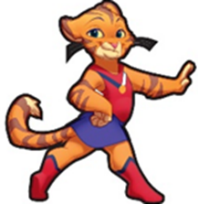 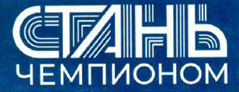 тестировщик Центра спортивного тестирования № 2 г. НоябрьскФИО Спортсмен-инструктор отдела организационно-методической работы по подготовке спортивного резерва МАУ «N»